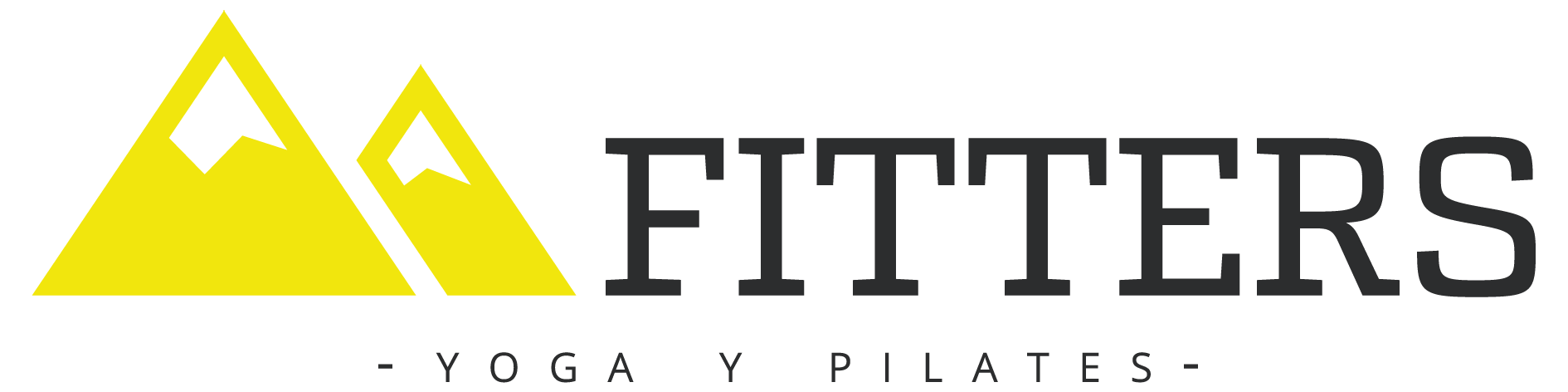 FICHA DE INSCRIPCION.Actividad y Zona: Nombre Completo usuari@:DirecciónContactos (Móvil, Fijos, Email…etc.)BREÑA BAJA27 € mes, dos días a la semana.16 € mes, un día a la semana.SANTA CRUZ DE LA PALMA35 € mes, dos días a la semana.25 € mes, un día a la semana.Procedimiento de actuación obligatorio y normativa.Fecha de Nacimiento:                                            NIF:Teléfono móvil:  Teléfono fijo: Correo electrónico: Caja7 / IBAN – ES20 3076 0630 722355926425 (Caja siete) Nombre de Persona + Actividad